Муниципальное общеобразовательное учреждение«Рождественская средняя общеобразовательная школа»Конспект урока ( контроля знаний) по ОБЖдля 7 классана тему «Наводнения»                                           Автор: учитель ОБЖ Мураховская О.А.с.Рождествено, 2014 годЦель : осуществить контроль обучения, продолжить систематизацию знаний по основам безопасности жизнедеятельности, выявить уровень усвоения материала по теме «Наводнения», сформированности умений и навыков.Задачи:образовательные: выявить качество и уровень овладения знаниями и умениями, полученными на уроках темы «Наводнения» , обобщить материал, как систему знаний, проверить способность к творческому мышлению и самостоятельной деятельности, закрепить умение работать с тестовыми заданиями.воспитательные: способствовать формированию ответственного отношения к учению, готовности и мобилизации усилий на безошибочное выполнение заданий, проявить наибольшую активность в их выполнении; воспитать культуру учебного труда, навыков самообразования, экономного расходования времени.развивающие: развить логическое мышление, память, способность к анализу и синтезу; формировать навыки самоконтроля, навыки работы в коллективе (при использовании коллективной работы).Ход урока1.Организационный момент2. Аукцион знанийИнструкция по проведению игры.Учащиеся делятся на 2 команды. Определяется очередность ответов. За правильный ответ начисляется 10 очков. *Если у команды нет ответа, то право ответа переходит к другой команде  и добавляется 5 очков.*Если был дан неправильный ответ, то у команды вычитается 10 очков и право ответа переходит к другой команде.*Если ответа нет у двух команд, ведущий зачитывает правильный ответ.Вопросы:*В каком произведении А.С.Пушкин увековечил наводнение 1824 года в Санкт-Петербурге? ( «Медный всадник»)*Антоним наводнения?( Засуха)*Продолжите совет спасателей : «Чтобы лучше держаться на воде, нужно привязать под одежду несколько пустых……» ( Бутылок)*Продолжите фразу: «Если вы попали в холодную воду, температура которой +2-3∘С постарайтесь выбраться из нее в ближайшие………. минут» (10-15 минут)*Профессия человека на фотографии?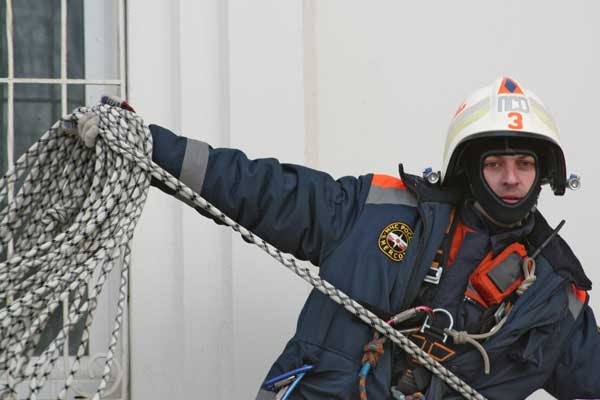 *Продолжите фразу из песни: «Из далека долго, течет река…..» ( Волга)*Перечислите причины наводнения. (Дожди, таяние снегов, волна цунами, нагонные ветра, прорыв плотин)*Правильно ли перечислены виды утопления: истинное, сухое, влажное?(Нет - истинное, сухое, синкопальное)*В зависимости от масштаба наводнения бывают………………………..( низкие, высокие, выдающиеся, катастрофические).*Почему к утопающему нужно подплывать сзади?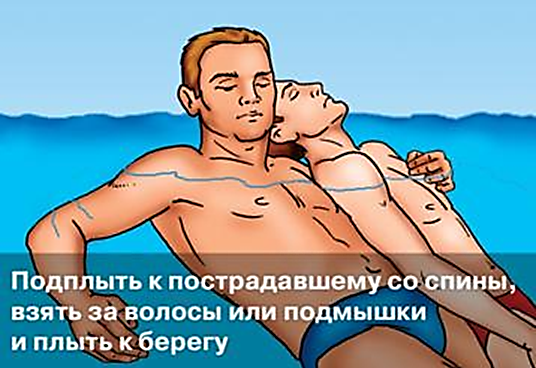 *Вставьте пропущенные слова из определения «наводнения»: «Значительное затопление……….мест, в результате …………………. в реке, водохранилище , ………………………, вызванное обильными дождями,……………., ……………………………. и  зажорами.( водой, подъема уровня воды, озере, снеготаянием, ветровыми нагонами воды, заторами).*Скорость потока воды, ее быстрый подъем, низкая температура воды и снижение прочности построек относится к …………………( Поражающим факторам наводнения).Тест по ОБЖ для 7 класса«Наводнения»1.Назовите величайшие реки России( 3) и почему их называют величайшими? ________________________________________________________________________________________________________________________________________________________________________________________________________________________________________________________________________2. К бассейну каких океанов относятся реки России?______________________________________________________________________________________________________________________________________________________________________________________________________3. Установите в соответствие термин и объяснение4.Заполните схему5. Чем паводок отличается от половодья?______________________________________________________________________________________________________________________________________________________________________________________________________6. Заполните схемуКруговорот воды  в природе7. Соедините страну и протекающую в ней рекуРоссия                            ГангКитай                              АмурСША                              АмазонкаБразилия                         ЯнзцыИндия                              Миссисипи8. Впишите недостающие виды наводнений в зависимости от их масштаба и наносимого материального ущербаНизкие              ……………….                    Выдающиеся              …………..9. Почему во время наводнения страдают растения?________________________________________________________________________________________________________________________________________________________________________________________________________________________________________________________________________10.  Добавьте недостающие причины наводнения:А) Интенсивные и продолжительные ливни.Б)……………………………………………..В)…………………………………………….Г) Сильные ветры.Д)……………………………………………..11.Скорость потока воды, ее быстрый подъем, низкая температура воды, снижение прочности построек относится к …………………………………………………………….наводнения.12. Скопление льда в русле реки, ограничивающее её течение. Образуются обычно в конце зимы и в весенний период при вскрытии рек  это-…………………………………13.Сколько времени человек может находиться в воде, если ее температура равна +2-3∘С?А)до 4,5 часовБ) до 15 минутВ) до 8 минут14. Почему одним из последствий наводнения является эпидемия?______________________________________________________________________________________________________________________________________________________________________________________________________15. Почему в затопленных районах людям необходимо соблюдать усиленные меры гигиены?________________________________________________________________________________________________________________________________________________________________________________________________________________________________________________________________________16. Зачем в районы, пострадавшие от наводнения организовывается привоз питьевой воды?________________________________________________________________________________________________________________________________________________________________________________________________________________________________________________________________________17. Ситуация: «Наводнение в вашем населенном пункте продолжается вторые сутки. Вы уже находитесь на чердаке своего дома со всем необходимым ( не захотели оставлять дом). Уровень воды поднялся до 70 см, течение сильное. Вам надоело сидеть на чердаке, и вы решили перебраться на соседнюю улицу, где находится пункт эвакуации.» Что не рекомендуется делать?А) переберетесь самостоятельноБ) будете ждать спасательную техникуВ) воспользуетесь помощью соседей18. Назовите основные причины гибели и травмирования людей во время наводнения.________________________________________________________________________________________________________________________________________________________________________________________________________________________________________________________________________________________________________19. Напишите последовательность действий при  оказании  ПМП человеку  с переохлаждением :             1.___________________________________             2.___________________________________             3.___________________________________Половодьеэто стремительное, кратковременное и непериодическое поднятие уровня воды, возникающее в результате быстрого таяния снега, ледников, обильных дождей.Паводокэто ежегодно повторяющееся в один и тот же сезон увеличение объёма воды в реке, которое сопровождается выходом её вод из берегов и затоплением поймы реки.Заторэто явление, сходное с …. льда, но оно наблюдается на реках в начале зимы. Образуются на реках в период формирования ледяного покрова.Зажорэто скопление льда в русле реки, ограничивающее её течение. Образуются обычно в конце зимы и в весенний период при вскрытии рек.